Kijkopdracht excursie dr. Knippenbercollege, HelmondHet Nederlandse bètaonderwijs is volop in beweging. De meeste veranderingen zijn naar aanleiding van een gevoel van ontoereikendheid van het huidige onderwijs. Maar wat zijn nu de uitdagingen waar het Nederlandse bètaonderwijs voor staat? Wie ervaart welke tekortkomingen van het onderwijs? Zitten er overeenkomsten tussen de bètavakken op dit terrein?Een school waar ze twee vakken verzorgen waarvan verwacht wordt dat ze bijdragen aan de verbetering van het bètaonderwijs is het dr. Knippenbergcollege in Helmond. Het betreft de vakken Onderzoek& ontwerpen (Technasium) en Natuur, Leven en Technologie.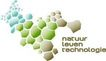 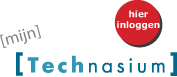 Opdracht:Oriënteer je voorafgaand aan het bezoek op de uitdagingen van het Nederlandse Bètaonderwijs.Lees hiervoor hoofdstuk 2 van de syllabus van Bètadidactiek en wissel hierover van gedachten met collega’s.Bekijk tijdens je bezoek aan het dr. Knippenbergcollege:In hoeverre bieden de nieuwe vakken Onderzoek & Ontwerpen en Natuur, Leven en Technologie verbeteringen op het gebied van uitdagingen waar het bètaonderwijs voor staat?Wat wordt er gevraagd van docenten die deze vakken geven? Deze bevindingen zullen worden besproken tijdens het eerste college van Bètadidactiek.Alvast meer weten?www.technasium.nlwww.betavak-nlt.nl